2019年第3期(总第318期)辽宁省财政科学研究所辽 宁 省 财 政 学 会                          2019年5月15日本期主题：独角兽企业    [按]独角兽企业是创新全球化时代的产物，它以全新的商业模式改变着传统产业，孕育出发展新活力，活跃在科技创业或高端创业、经济蓬勃发展的区域。跻身“独角兽俱乐部”是所有创业者的梦想。独角兽企业作为一个新兴名词，自2013年提出后便在全球迅速得到广大科技界和金融投资界的认可。2018年开始，“独角兽”风暴更是席卷全球资本市场。中国近年来也涌现出了一大批独角兽企业，企业数量和估值逼近美国。一方面，国务院、国家发展改革委、证监会等主管部门频频发声；另一方面，以“BAT”(百度、阿里、腾讯)代表的科技巨头纷纷表态；而360、小米、富士康的雷霆动作更是吸引各路媒体“围追堵截”，使“独角兽”回归A股成为2018年“两会”聚光灯下的焦点话题。相较于传统行业的企业，我国独角兽企业作为一个新兴经济群体，面临着各种困难和挑战，如何克服困难和挑战，避免“昙花一现”，进而开拓国际市场，与国际上知名的同行业独角兽企业竞争就显得尤为重要。于无声处听惊雷，随着“发展新经济培育新动能，支持优质创新企业上市融资”上升为国家战略，“独角兽”将大步踏入舞台中央，成为推动中国经济发展的新引擎。独角兽企业的特征    独角兽，神话传说中的一种虚构生物，形似白马头顶螺旋角。无论在东方还是西方的 传说故事中，独角兽的出现都表示幸运福耀的到来。因为这些特点，2013年美国著名Cowboy Venture投资人Aileen Lee，将市场上成立时间较短（成立不超过10年）、由投资人或者估值机构估值超过10亿美元（约63亿人民币）的创业公司，统称为“独角兽”。“独角兽”这个词开始流行于美国，并迅速向国际流传开来。按创新形态来看，独角兽企业的特征主要可以分为平台生态型和技术驱动型。1.平台生态型。主要基于互联网来搭建平台，不直接接触实体经营，类似第三方为实体企业和消费者搭构链接桥梁。主要企业有优步（Uber）、Lyft、美团、大众点评集团等。平台生态型企业核心思想是依靠平台来“共享”。例如美团和大众点评，在移动端智慧餐饮的实力毋庸置疑。2017年全年交易额超3600亿元，占市场份额超85%，移动端交易额占比95%左右。有了高比例的市场份额，美团以现有流量用户为基础，布局其他行业也更为迅速便捷。今年3月21日，美团打车正式在上海进军打车市场。此举除了进一步挖掘用户价值，完善企业布局生态，更是为了提升企业资本市场估值实现流量变现。2.技术驱动型。主要是以高科技为主要推动力，例如大数据、云计算、人工智能、区块链技术等，代表企业多为高新制造业。这些企业大多能够持续创新且具有自然垄断特征，重点在于带来区别化。例如电力汽车龙头特斯拉，其核心三大技术：电池技术、电机及控制技术和总体整合能力让特斯拉电动汽车无论在性能还是外观上都显现出不同。之后特斯拉又进行了宇宙空间技术探索，把企业技术壁垒进一步拉高，扩展发展空间。高新技术带来区别于其他传统企业无法比拟的优势是技术驱动型企业发展快速的重要原因之一。除此之外，这些独角兽大多影响行业经济运行，甚至改变运转方式。例如，阿里巴巴推出的支付宝，对支付方式进行了变革，经过历年消费者培养，形成上通下达改变各个行业的支付习惯。从使用感官来说，这些企业都给消费者带来了不同于传统或者认知的使用方式。例如Apple公司的Siri人工智能系统、Amazon的Alexa、阿里巴巴的淘宝等等。这些创新的使用方式，均让消费者有深刻印象，然后无论出于功效还是兴趣，支持消费者使用下去。做到这点，独角兽企业开头路就算成功了。独角兽企业的中美差距    距离2013年美国著名投资人Aileen Lee提出“独角兽”概念已经过去六年，全球成立时间短（不超过10年）、发展迅速（估值超过10亿美元）的新生态公司诞生速度不断加快，逐渐成为衡量一个国家和地区新经济活跃程度的指标。作为全球最大的两大经济体，中美两国无疑成为孕育独角兽的最佳地。    一、中美比重提升，但中国新生增速首次低于美国    1.全球独角兽数量创新高，中美比重持续提升。据CB Insight数据统计显示，2013年-2018年，全球独角兽总数达到313家。按地域划分，同期对比，排名前五国家名次不变，依次为美国、中国（包括中国香港）、英国、印度和韩国，数量分别为151家、88家、15家、14家、7家（见图1）。从占比来看，中美两国依然引领全球独角兽且影响力加强，全球占比76.3%，较2017年同期占比提升0.4个百分点。2.中美霸占超级独角兽，占比超八成。按定义，在独角兽的基础上，估值超过100亿美元的初创企业被称作超级独角兽。基于此，2018年全球共有22家企业被列入阵营，其中，蚂蚁金服以高达1500亿美元估值排为第一。从国家和地区来看，美国和中国数量最多，分别为12家和7家，占比86.4%，其余为英国、印度和新加坡，数量各为1家。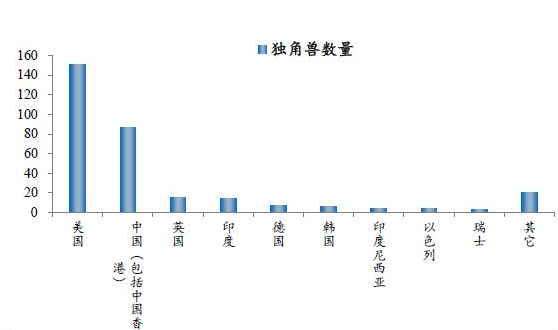 图1  全球独角兽的主要分布资料来源：CB Insights，恒大研究院，下同。3.中国独角兽新生数量增速首次低于美国。从新生数量来看，中美两国合计全球占比超七成，保持自2013年以来的优势。2018年，美国新生独角兽数量53家、排为第一.中国新生32家，排为第二。对比新生数量占比和新生数量增速发现，中国首次出现占比下滑和增速低于美国现象，占比28.6%同比下滑5个百分点，与美国新生占比差距从9.2%扩大至18.8%，新生增速45.5%，仅为美国一半。中美独角兽数量差距扩大。4.全球平均估值各具特色。中国独角兽全球最贵（见图2），平均估值59.6亿美元，约为其余国家和地区平均估值2倍。韩国独角兽增长最快，平均估值从29.5亿美元涨至39.3亿美元，主要由于出现三家高估值独角兽，电子商务公司Coupang、外卖配送平台Woowa Brothers和游戏制作公司Bluehole。印度是前十国家中平均估值降低最多国家，平均估值从39.4亿美元降至27.9亿美元，主要由于印度最大独角兽、电子商务行业的Flipkart被沃尔玛收购，收购前估值116亿美元。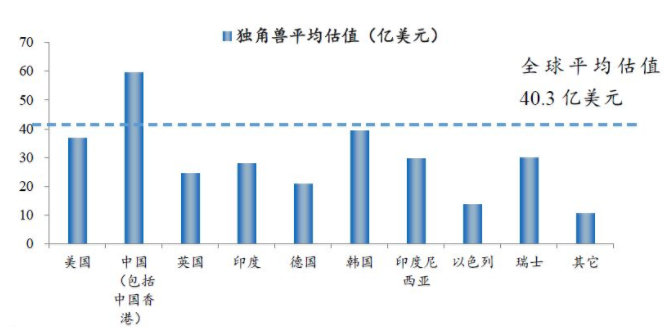 图2  2018年各国独角兽平均估值情况    二、高新科技企业比重加大1.新生高新科技企业增多。从行业分布来看，企业主要分布在互联网、高端制造和高新科技这三大类。与上期榜单情况类似，此次前三行业不变，依次为电子商务、工具软件和金融科技，分别为40家、38家、37家。与上期不同的是，三者合计占比下滑较大，降低约10个百分点。主要由于新生独角兽中，以技术为导向的高端制造和高新科技企业增多。2018年全球新生独角兽中，包括新能源汽车、人工智能芯片、机器人、大数据、计算机视觉、云计算等在内的企业共28家，较2017年增长9家，增长近50%。2.新生高新企业美国占半成，继续引领全球新技术发展。从28家新生高端制造和高新科技企业来看，中国共有8家，较平均分布在人工智能、机器人、新能源汽车和大数据。美国共有14家，新生总数占比50%，行业种类更丰富，另外包括生物制药、3D打印、DevOps（新型综合软件开发，将开发、运营、质量管理三者结合）等。其中，美国新生高新企业较为知名的包括估值最高120亿美元的针对脱发问题的Samumed、为企业提高数据分析和云服务的Snowflake Computing、机器人流程自动化管理的Uipath等。美国独角兽企业的成功基因自特朗普上任以来，美国宏观经济政策发生了巨大转变，对内采取降税、加息、缩表等一系列重大宏观经济政策调整；对外则挑起贸易摩擦，秉承“美国优先”的理念，实行逆全球化的贸易保护主义，特别是2017 年下半年以来，美国全面高调打响了与中国的贸易摩擦，成为世界上实行贸易保护政策的“带头大哥”。美国曾多次在公开场合自曝美国经济不理想，不景气，但实际情况却是，美国失业率创历史新低，2018年第二季度GDP增长达5.3%，几乎创历史最好水平，并且特朗普认为能达8%-9%，美国经济呈现出与里根时代相近的良好发展态势。美国经济为何可以保持如此活力？从宏观上分析，美国经济的发动机是旧金山和纽约两大湾区。进一步深层次剖析，其每年源源不断孵化的一大批像苹果、Google、Facebook 一样的巨无霸、独角兽企业，才是美国经济发展的动力源。一、小而美的科技小巨人遍地开花众所周知，我们的工作生活很多被美国的高科技产品和服务占据，硅谷更是世界各地极客梦寐以求的圣地，再加上美国在资本和高科技人才上禀赋充裕，助力美国高科技产业快速发展。目前，美国更加注重中小科技企业的发展，完善的创新体系以及充足的科研投入为培育小而美的科技小巨人提供了有力支持。随着分工越来越细、越来越专业化，美国创办企业的目的不再一味追求把企业做大、做优，而是设法引起竞争对手的注意，通过市场化并购，高溢价收购企业，既保证了自身并购企业的快速膨胀，又减少了市场竞争对手。众多小而美的科技小巨人为美国跨国企业的并购提供了优质资源。通过并购，跨国巨头投入巨资，把并购小企业的专利发明产业化、市场化。美国跨国公司之所以可以快速膨胀，源源不断并购中小企业是其成功因素之一。跨国公司的发展史就是一部不断并购中小企业的历史。二、优质的学府与业界深度融合世界最好的20所大学，美国占据16个，英国3个。百强大学，美国占据了半壁江山，哈佛大学、哥伦比亚大学、芝加哥大学、斯坦福大学、麻省理工学院更是包揽了世界排名的前几位。不得不承认，美国院校众多，院校开放的学术氛围，先进的教育理念，勇于付诸实践的教育方法使其教育质量一流，多年来更是培育了一批又一批的顶尖人才。美国一直重视创新创业教育，有关创新创业的教育体系已经发展的相对成熟，众多创新创业孵化器成为美国创新的源泉，通过科技成果产业化，融合发展了大量高科技产业。地处硅谷的斯坦福大学，利用自身的地理优势与众多创新创业公司一起研究开发创新创业项目，为其提供了大量智力支持。在美国，许多大学老师既是教授又是高新企业老板，拥有企业股份，甚至部分拥有自己的初创企业，大学老师自身与企业亲密融合，便于让学生将自己所学付诸实践。此外，也有很多创业基金为这些项目研究提供充足的资金支持，进而培育出大量优质人才，发展大量优质企业。密集的科研院所和孵化器为创业团队提供便利，有利于独角兽企业的崛起。纵观美国高校分布，纽约东海岸有哈佛、耶鲁、普林斯顿、哥伦比亚、布朗、达特茅斯、康奈尔、宾州8所大学组成的常青藤校盟；旧金山西海岸虽然没有如此强大的院校力量，但是拥有著名的斯坦福大学、加州大学和加州理工大学。可以说，如果没有这么多优质的大学提供智力支持，美国新产业将无从谈起。三、风险意识、风险文化超前，同时敢于冒险、善于冒险美国是一个移民国家，在移民文化的影响下，其社会具备先进的风险意识，风险文化超前，无论干什么事，总会将风险挺在最前面。此外，美国自建立以来就是一个敢于冒险、善于创新的国家，一直以冒险、创新为荣，以智慧创造财富为荣，经济发展的激励机制持续不断地激励着人们创新，创造更多的财富。正是由于美国树立了正确的风险意识，没有在风险面前望而却步，勇于探索，敢于试错，将创新文化深入骨髓，处理好了创新与风险这一对矛盾的辩证关系，孵化了一批又一批的独角兽企业。四、资金供给链条覆盖企业创新创造的整个生命周期与人一样，企业的发展也有一个生命周期，处于不同生命周期的企业，其融资方式也不尽相同。从企业的初创开始，天使投资、VC（风险投资）、PE（私募股权投资）等各路资本便开始给予资金支持；等到企业成长到产生正的现金流量时，银行才可能给予贷款支持；随着企业的进一步发展壮大，其自身便可以发债，在OTCBB、创业板、中小板直接融资；最后成长为巨无霸后，便可以再转到纽约证券交易所等主板上市。由于美国资本市场之间无缝衔接，企业经营状况良好，便可以申请向更高一级的市场转板。可以说，美国有一大批伟大的企业，与其高效多层次的资本市场密不可分。围绕产业链部署创新链，围绕创新链部署资金链，进而拉长产业链，提升价值链，实现了产业链、创新链、资金链与价值链的“四链”融合，为独角兽企业的发展营造了宽松的创新氛围。五、视野开阔，创新创业伊始便瞄准全球市场美国的独角兽企业大部分是B2B公司，主要以技术为导向，高科技服务类公司较多。《2017 中美独角兽研究报告》显示，全球市场中企业应用服务行业的独角兽数量最多，在美国，服务类独角兽的数量更是遥遥领先于其他行业，占比达27%。如20世纪90年代的SAP 和微软等软件公司，近十年来的云计算和人工智能技术，驱动着服务型企业的转型升级。目前此类服务型全球性公司数量越来越多，“独角兽”视野更开阔，企业服务与高科技结合的模式，使其更具全球眼光，“独角兽”成长之路更宽。美国一直注重培养企业家的世界眼光，企业初创伊始便瞄准全球市场，走向世界。如今，美国的跨国公司在数量和质量上均彰显了美国强大的综合国力，随着大数据、人工智能成为世界发展的趋势，美国更是具备高科技中小企业的适宜生存环境，集群、集聚发展的“独角兽”（旧金山、洛杉矶、硅谷、纽约的“独角兽”均超过四家）、多学科融合、创新产业化、包容性试错的宽松氛围更利于独角兽企业的孵化。六、产权、法律等制度健全，政策和资本环境占优仅有200多年历史的美国，如今已成为世界上法律制度最为健全的国家之一。美国通过立法规范和政策引导，促进企业互通互联，竞争的同时相互学习借鉴。对于初创企业的发展，美国则大力推动科技立法、出台税收优惠政策，加大对企业研发的支持力度，并且给予采购支持，联邦政府每年都会将采购预算的一部分下发给科技型企业，推动科技型企业的发展，此外，还对新技术与产品的应用给予补贴。美国产权意识、知识产权保护、破产保护的司法制度和行政管理体系完备，消除了企业经营者起点与终点的后顾之忧，大大降低失败成本，激发创业者的创新动力。据统计，发达国家的科技成果转换率平均水平为50%—70% 之间，而美国却高达80%，其科技成果转化成功率之所以这么高，主要得益于美国资本市场高度发达，VC市场规模、投资金额及成功案例多，具有完备的制度体系支撑。这一体系将法律视为基石，金融中介机构为桥梁，财税金融政策体系为催化剂，共同运作，保障了科技与金融紧密结合，优化了独角兽企业生存的政策与资本环境，使得企业进入市场与退出渠道畅通无阻，进而实现企业的良性运转我国独角兽企业的发展现状一、地域分布：北京保持领先，政策支持下新一线城市独角兽发展迅速1.北京吸纳和催生独角兽74家全国第一。从地域分布来看，独角兽集中“北、上、杭、深”的特征维持不变，四城无论是在经济发达度、制造业成熟度、人才质量、政策优惠度和基础设施完善度都处全国前列，2018年四城数量占比达85.7%、估值占比达94.5%。其中，北京独角兽共74家、较上期增加16家、总估值2979.4亿美元荣登第一，数量占比46%，较上期增长1个百分点，比重持续增加；上海共34家、较上期增加6家、总估值1325.1亿美元；杭州共16家、较上期增加2家、总估值1946.5亿美元；深圳共14家、较上期增加4家、总估值490亿美元。此外，北京继续引领高估值独角兽，估值前十企业北京占一半。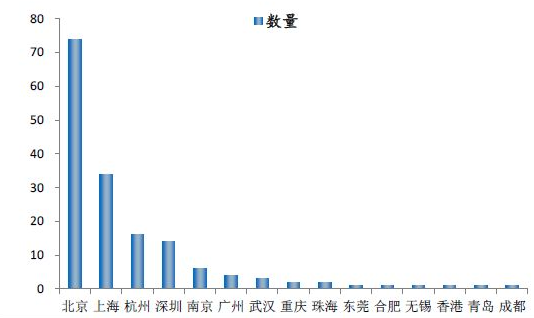 图3  2018年中国独角兽地域分布2.以南京为代表的城市开始突破“北、上、杭、深”限制，新一线城市独角兽崛起。从新生54家企业来看，今年新增城市合肥、青岛、成都和香港开始诞生独角兽，去年新增城市南京、武汉、重庆等地数量均有增加，独角兽“二八效应”依然存在，但开始减弱（即20%城市占据80%独角兽），其中南京表现最为突出，共新生5家企业。3.创新活力强、政策高度重视并给予支持是短期爆发的重要原因。以南京为例，为增强城市创新能力、培育更多新型企业，2018年4月南京发布《南京市独角兽、瞪羚企业发展白皮书》并对培育重点企业做出定义，要求企业起始年收入不低于500万人民币，且连续3年增长率不低于50%，并符合南京市新型电子信息、绿色智能汽车、高端智能装备、生物医药与节能环保新材料、四大服务业和未来产业的“4+4+1”主导产业方向。但与其他城市不同的是，南京不直接给予现金奖励，而是通过搭建平台、嫁接资源等间接手段来解决企业初创时期资源需求不对口问题，此外出台《南京市关于对瞪羚企业、独角兽企业、拟上市企业等进行“一企一策”激励的实施细则》做出细则指导。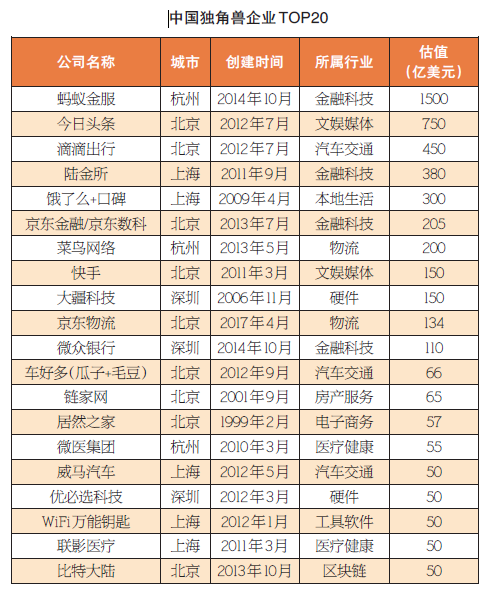 二、商业模式：为完善生态布局，巨头带动作用加强，ATD代替BAT1.巨头带动成为独角兽诞生另一大影响因素，且影响比重加强。在当前企业生态化的趋势下，独角兽企业已经成为企业生态链的重要构成。通过自孵化或战略投资等方式，众多巨头企业开始搭建生态系统，并逐渐完善。从榜单中可以看出，大约50%的企业或多或少与阿里巴巴、百度、腾讯、京东等有关联。其中，企业估值越高，巨头对其影响力更强。从估值前十企业来看，与巨头关联程度高达100%，较去年同期增长10%。2.从投资端来看，ATD（阿里巴巴、腾讯、京东）代替BAT成为投资新经济领域前三互联网巨头。阿里巴巴及相关企业以全球124件投资事件、超1800亿人民币投资金额排为第一，投资前五行业分别为企业服务19起、电子商务17起、汽车交通16起、金融15起、人工智能10起；腾讯及相关企业全球投资超132起、总金额超900亿人民币，较阿里注重电商和金融板块，腾讯更偏好文化娱乐和游戏领域，投资前五行业分别为文娱传媒42起、游戏18起、企业服务20起、金融10起、汽车交通12起；京东更为不同，侧重例如物流等重资产领域，全年投资超50起，涉及金额超200亿人民币，投资前五行业分别为企业服务13起、电子商务7起、金融6起、金融4起、物流运输3起。尽管侧重各有不同，回归本质，三者皆是坚持自身优势领域并以此为出发点，以数据为核心、科技为手段，逐渐完善生态布局。3.从结果端来看，阿里巴巴和腾讯对独角兽带动作用更强。据不完全统计，2018年腾讯共捕获30家中国独角兽，与去年持平，包括小红书、车好多、快手、猿辅导等细分领域头部企业。阿里巴巴快速提升，从第七升至第四，全年共包揽17家独角兽，包括今日头条、小猪短租、旷视科技、商汤科技等。三、行业分布：互联网、高端制造和高新科技的集中地1.行业分布变化不大。与2017年相同，文娱媒体、汽车交通和电子商务为前三行业，分别拥有25家、23家和17家，三个行业代表企业依次为估值750亿美元的今日头条、估值为450亿美元的滴滴出行、估值为30亿美元的小红书。2.技术驱动型是以高新科技为主要推动力。例如大数据、云计算、人工智能、区块链等。从具体企业来看，高端制造、人工智能等开始出现一批优质的重点企业，例如主攻柔性屏幕的柔宇科技、主攻人工智能的商汤科技和旷视科技、主攻机器人的优必选等，且排名与估值上升幅度较大。3.当平台生态型与技术驱动型相结合，将发挥更大作用。从估值变化来看，蚂蚁金服和今日头条变化最高，估值分别增长了750亿美元和450亿美元。除了依靠平台建立的大量用户基础和资本关系、选择正确赛道，运用大数据、人工智能等新兴技术手段是令其保持优势的关键。且科技性能在企业运营后期更重要，估值前十企业80%以上离不开技术属性。四、变现：上市变现频繁，然现实情况不达预期中国独角兽上市频繁，香港和美国是主要选择地。据统计，2018年全年，中国共19家独角兽实现上市，上市前估值从10亿美元到460亿美元不等，上市地点包括港交所、纽交所、纳斯达克和深交所，数量分别为8家、5家、5家、1家，总数达历史新高。尽管如此，已上市独角兽真的万事无忧了吗？对比上市前后数据来看，现实并非如此。第一，四成企业遭遇破发。从上市首日情况来看，因发行价格过高、市场对其前景不看好、未有突破创新、盈利模式存疑等因素，共有7家企业首日破发，破发程度最高为哔哩哔哩达14.8%。此外，除上述原因外，由于国外投资人和资本市场对国内企业文化、运营模式等存在理解差距，对比10家在美国上市的企业，破发企业数量达4家占比40%，占破发总数57.1%。第二，市值堪忧，仅5家实现预期三连跳。从市值来看，五成以上企业发行市值高于预计估值，其中涨幅最高为电子商务行业的拼多多，主打三四线用户群体，挖掘人口红利，发行市值为事前估值12倍。但结合目前市场来看（2018年12月31日），仅5家企业实现市值连续增长；一半以上企业市值缩水，其中触宝科技遭遇估值三连降，从预计估值15亿美元降至目前5.3亿美元，降低幅度高达64.7%。我国独角兽企业亟待解决的问题中国独角兽无论是新生数量还是上市退出数量都达历史新高，较上期，15个细分行业企业数量基本都有所增加，但随之暴露的问题也愈加明显。除了全球独角兽都需面对的、也是最重要的资本挑战，对比国际，尤其是美国，中国独角兽亟待面对并解决三大问题。一、科技含量不高尽管科技头部企业发展良好，然而整体高新科技和高端制造企业增长并不快，中国独角兽以互联网企业为主的格局很难撼动。从增速来看，对比上期，汽车交通和医疗健康发展最为迅速，较上期分别增长8家和7家，但是两类行业中科技含量并不高，50%以上是互联网型公司。其中，汽车交通行业受新能源造车影响，如小鹏汽车、游侠汽车、Momenta等新造车势力和自动驾驶企业大幅增长，但占汽车交通行业总数仅43.5%；医疗健康行业更甚，仅为聚焦单抗的复宏汉霖和聚焦肿瘤免疫自身免疫的天境生物两家医药研发企业。其次，被列入重大发展项目的例如大数据、人工智能等行业，虽然企业数量有所增加，占比却有所下滑，这些领域的发展速度不及独角兽整体的发展速度。例如人工智能行业共7家，较上期增加1家，占比却下滑0.35个百分点。二、企业运营的持续性不强独角兽成长快、爆发强是特点，但发展到一定规模会陷入瓶颈，突破困境可持续性发展是众多独角兽都需面对的问题。持续性包括企业品牌和文化价值维持并不断输出、高素质人才召集、企业内部结构不断优化、产品或者服务更贴合用户需求、提质增效并形成盈利。然而，即使如ofo、滴滴出行等上期著名头部独角兽，在补贴退坡后，因无法深入了解消费者和时代发展需求、结合自身优势作出良好规划，早期资本充裕而提升的企业规模和估值，面对激烈竞争，很难继续维持优势。三、诞生地局限局限分为两方面，一方面是二线城市的突围，另一方面是一线城市的固守。从行业分布来看，全国50%以上的独角兽都集中在文娱媒体、汽车交通、电子商务、金融科技和医疗健康这五个行业，说明独角兽具有明显的强行业属性，其诞生需要成熟完善的产业链配套资源。尽管今年南京突破重围，其余省会城市、新一线城市发展不及预期，如何活化新经济、在城市差别的压力下培育独角兽是这些城市需要考虑的重要问题。此外，“北、上、杭、深”面对其余城市的挑战，需考虑如何继续维持资本环境、人才吸引、扶持优惠政策、高新科技产业规划等良好的创业氛围。促进我国独角兽企业健康发展的政策建议独角兽企业代表着新经济的增长动力，对引领产业新技术、新业态、新模式升级以及经济结构的调整等起到了重要作用。打造有利于科技创业或高端创业的良好环境，持续培育一批独角兽企业，可以为我国经济发展注入新的动力和活力。1.优化企业信贷融资环境。引导银行加大对准独角兽和潜在独角兽企业的信贷支持；鼓励政策性融资担保机构以独角兽、准独角兽、潜在独角兽企业为重点服务对象，提供以“贷款担保为先导、小贷搭桥、股权投资跟进”的一条龙金融服务，对符合条件的融资担保机构实际担保代偿损失和被保企业的担保费给予财政补贴；鼓励金融机构针对独角兽企业提供“投贷联动”等个性化金融创新产品服务。2.发挥基金引导作用。在市政府投资引导基金政策框架下，围绕新经济不同产业领域，设立深圳市独角兽企业培育发展子基金，以市场化运作方式，引导社会资本参与，加强对新经济领域潜在独角兽企业的股权投资，助力独角兽企业成长发展；加强对创业投资行业的扶持，引进国内外知名投资机构，形成资本聚集优势，促进潜在独角兽企业与金融投资机构的对接合作。3.推动独角兽企业上市。跟进国家资本市场改革动向，抓住证监会支持创新型企业IPO的有利机遇，密切与证监会、交易所的沟通协调，努力解决影响独角兽企业上市的困难和问题，加快独角兽企业境内上市步伐；加强独角兽企业境外上市辅导培训，为独角兽企业境外上市提供协调服务，协助独角兽企业登陆香港交易所、美国纳斯达克等境外证券市场，畅通创新型企业特别是“互联网+”企业的上市渠道。4.从企业自身出发，需要考虑运营和企业核心竞争力两方面。在企业运营方面，在创立初期，重视营销对企业影响，有效利用新媒体社交网络、投资人推进、峰会等来推广扩大品牌影响力。对外输出时，重视并培养自身品牌和文化，与客户建立有效的沟通和信用机制，加深了解消费者特点和需求来保持市场敏感度。企业成熟期，提升效率降低成本来增强盈利，阶段性调整战略来优化企业业务结构，并通过人才吸引和员工培养，为企业不断输送新鲜血液。在核心竞争力方面，高新科技企业在数字化和数据化时代，应重视云计算、人工智能等技术，加强研发投入维持技术高地；其他类型企业应突出自身优势，通过商业模式创新、产品创新、跨界创新等多种形式区别其他竞争对手形成差异化优势。    5.从政府角度出发，需要以更大力度支持新经济发展。坚持企业主导与政府支持有机结合，通过诸如金融支持、人才对接、人才补贴、税收减免等优惠政策，以示范、精准服务等形式，帮助独角兽企业解决成长期间所遇问题和难题。建立高新园区提供优质创新环境，促进企业、高校、政府的知识、技术、人才传播流通，传统产业升级与新兴产业培育相结合，促进区域新经济活跃程度。业务指导：杜  卓              地    址：沈阳市和平区南京北街103号策　　划：连家明              邮    编：110002采    编：孟宪民              电    话：(024)22706630